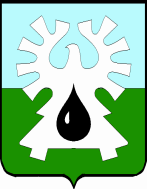 МУНИЦИПАЛЬНОЕ ОБРАЗОВАНИЕ ГОРОД УРАЙХанты-Мансийский автономный округ-ЮграАДМИНИСТРАЦИЯ ГОРОДА УРАЙПОСТАНОВЛЕНИЕот ________________                                                                            		№ ________     О внесении изменений в  приложение 1 к постановлению администрации города Урай от 01.12.2016 №3712На основании статьи 78 Бюджетного кодекса Российской Федерации:1. Внести изменения в приложение 1 к постановлению администрации города Урай от 01.12.2016 №3712 «Об утверждении Порядка предоставления субсидии на частичное возмещение затрат по транспортному обслуживанию населения и юридических лиц при переправлении через грузовую и пассажирскую переправы, организованные через реку Конда в летний и зимний периоды»:пункт 13 изложить в новой редакции:«13. Организация и лица, являющиеся поставщиками (подрядчиками, исполнителями) по договорам (соглашениям), заключенным в целях исполнения обязательств по  Соглашению о предоставлении субсидий, выражают согласие на осуществление главным распорядителем как получателем бюджетных средств, органами муниципального финансового контроля проверок соблюдения условий, целей и порядка предоставления субсидии (не предоставляется муниципальными унитарными предприятиями, хозяйственными товариществами и обществами с участием публично-правовых образований в их уставных (складочных) капиталах, а также коммерческими организациями с участием таких товариществ и обществ в их уставных (складочных) капиталах).»;пункт 17 дополнить подпунктом 5.1 следующего содержания:         «5.1) условие о согласии соответственно получателя субсидии на осуществление главным распорядителем как получателем бюджетных средств, предоставившим субсидию, и органами  муниципального финансового контроля проверок соблюдения им условий, целей и порядка предоставления субсидии, а также  обязательности получения такого согласия от лиц, являющихся поставщиками (подрядчиками, исполнителями) по договорам (соглашениям), заключенным в целях исполнения соглашения о предоставлении субсидий (за исключением государственных (муниципальных) унитарных предприятий, хозяйственных товариществ и обществ с участием публично-правовых образований в их уставных (складочных) капиталах, а также коммерческих организаций с участием таких товариществ и обществ в их уставных (складочных) капиталах).».         2. Опубликовать  постановление в газете «Знамя» и разместить на официальном сайте органов местного самоуправления города Урай в информационно-телекоммуникационной сети «Интернет».3.  Контроль за выполнением постановления возложить на заместителя главы  города Урай И.А.Козлова         Глава города Урай	               А.В.Иванов